TOWN OF LUTHER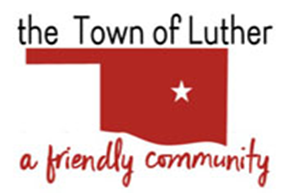 108 S MAIN, PO BOX 56LUTHER, OK 74054405-277-3833www.townoflutherok.comoffice@townoflutherok.com
BOARD OF PARK COMMISSIONERS FOR THE TOWN OF LUTHERPARKS COMMISSION MEETINGTHURSDAY, OCTOBER 1, 20206:30 PM, TOWN HALLCall meeting to order.Roll Call.Determination of a quorum.Consideration, discussion and possible action on projects in parks and set a date for a work day.Consideration, discussion and possible action on Trunk or Treat.Consideration, discussion and possible action on Christmas event.Open discussion.AdjournPosted 10/1/2020